GULBENES NOVADA DOMES LĒMUMSGulbenēPar Gulbenes novada attīstības programmas 2018.-2024.gadam investīciju plāna 2022.-2024.gadam grozījumiemPamatojoties uz plānoto aizņēmuma pieprasījumu gatavošanu Pašvaldību aizņēmumu un galvojumu kontroles un pārraudzības padomei, saskaņā ar likumu “Par valsts budžetu 2023. gadam un budžeta ietvaru 2023., 2024. un 2025. gadam”, nepieciešams precizēt Gulbenes novada attīstības programmas 2018.-2024.gadam investīciju plāna 2022.-2024.gadam 1.daļu “Ilgtermiņa Prioritātes IP1. Cilvēkresursu attīstība (RVC) plānotie projekti”, papildinot to ar 32.projektu, 33.projektu un 34. projektu. Pamatojoties uz Pašvaldību likuma 10.panta pirmās daļas 3.punktu, kas nosaka, ka domes kompetencē ir apstiprināt pašvaldības attīstības plānošanas dokumentus, tostarp attīstības programmu un ilgtspējīgas attīstības stratēģiju, Ministru kabineta 2014.gada 14.oktobra noteikumu Nr.628 “Noteikumi par pašvaldību teritorijas attīstības plānošanas dokumentiem” 22.2.apakšpunktu, kas nosaka, ka attīstības programmā ietilpst rīcības plāns un investīciju plāns, kurus izstrādā ne mazāk kā triju gadu periodam, 73.punktu, kas nosaka, ka rīcības plānu un investīciju plānu aktualizē ne retāk kā reizi gadā, ievērojot pašvaldības budžetu kārtējam gadam; aktualizēto rīcības plānu un investīciju plānu apstiprina ar domes lēmumu un ievieto sistēmā, un Attīstības un tautsaimniecības komitejas ieteikumu, atklāti balsojot: ar  balsīm “Par” , “Pret” – , “Atturas” – , Gulbenes novada dome NOLEMJ:IZDARĪT Gulbenes novada attīstības programmas 2018.-2024.gadam investīciju plānā 2022.-2024.gadam, kas apstiprināts Gulbenes novada domes 2023.gada 26.oktobrī sēdē (protokols Nr.17, 85.p.), grozījumu un izteikt 1.daļu “Ilgtermiņa Prioritātes IP1. Cilvēkresursu attīstība (RVC) plānotie projekti” jaunā redakcijā (pielikumā).Gulbenes novada domes priekšsēdētājs					A.Caunītis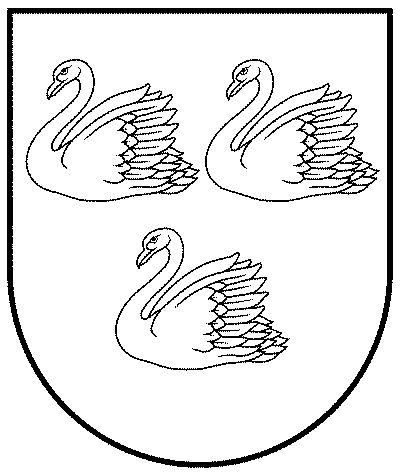 GULBENES NOVADA PAŠVALDĪBAReģ.Nr.90009116327Ābeļu iela 2, Gulbene, Gulbenes nov., LV-4401Tālrunis 64497710, mob.26595362, e-pasts; dome@gulbene.lv, www.gulbene.lv2023.gada 30.novembrīNr. (protokols Nr.; .p)